Actividades SugeridasOBJETIVO DE APRENDIZAJE OA_9DESCRIPCIÓN DE LA ACTIVIDADDemostrar que comprende la adición y la sustracción en el ámbito del 0 al 100: › usando un lenguaje cotidiano y matemático para describir acciones desde su propia experiencia › resolviendo problemas con una variedad de representaciones concretas y pictóricas, incluyendo software educativo › registrando el proceso en forma simbólica › aplicando los resultados de las adiciones y las sustracciones de los números del 0 a 20 sin realizar cálculos › aplicando el algoritmo de la adición sin considerar reserva › creando problemas matemáticos en contextos familiares y resolviéndolosRESOLVER PROBLEMAS Emplear estrategias aplicando conocimientos adquiridos. (OA a) ARGUMENTAR Y COMUNICARComunicar el resultado empleando expresiones matemáticas. (OA d) REPRESENTAR Utilizar representaciones simbólicas y concretas o pictóricas. (OA  h)8.Registran procesos y resultados de adiciones en contextos cotidianos: Por ejemplo:a Los compañeros de banco reúnen los lápices de colores que entre ambos tienen para responder la pregunta ¿cuántos lápices tienen en total?  Escriben la operación de la forma:b Los alumnos calculan la cantidad total de ventanas que hay en las salas de 1° y 2° básico de su colegio.    Escriben la operación de la forma: ! Observaciones al docente: Se sugiere trabajar las actividades 9, 10 y 11 en grupos de 2 o 4 alumnos,  e inducirlos a que usen material concreto para representar la situación dada. Terminada las actividades, 5 grupos pasan a exponer su trabajo al resto del curso.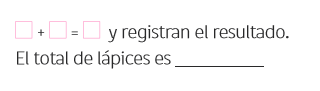 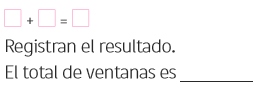 